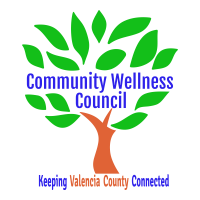 Board MeetingJune 3, 20201:00pm-3:00pm Virtual Meeting1:00PM-1:15PMCall Meeting to OrderAgendaConsent AgendaMinutes of 5/6/20Treasurer Report Coalition ReportsSocial Media/Website ReportConsent ExemptionsBusiness Coordinator’s Report/Grant Deliverable Activities Update (Noelle) 1:15PM-1:30PMFinancial Management Update/Monthly May—should be sent to complete via email (Noelle) 1:30PM-1:35PMBoard Retreat Planning 1:35PM-1:50PMAnna Age 8/Book Club Update 1:50PM-1:55PMKAH update 1:55PM-2:05PMPriorities Calendar review 2:05pm-2:10PMUpcoming CRUNCHs 2:10-2:25PMOSAP/Strategic Plan and Core Team Planning Update (Linda) 2:25PM-2:35PMMRGDA Update/SHARENM Planning Grant (Noelle/Diana) 2:35-2:45PMLED Sign update (Diana) 2:45-2:50Board Chair and Secretary vote 2:50-2:55Review of Action Items: 2:55PM-3:00PMAdditional Items of DiscussionAdjourn